Children of the Pill: The Effect of Subsidizing Oral Contraceptives on Children’s Health and WellbeingbyAndreas Madestam and Emilia SimeonovaFirst draft: March 3rd, 2012This draft November, 2012Comments welcomeAbstractWhat is the lasting and intergenerational impact of providing women with cheaper contraception? This paper uses a series of municipal-level experiments in Sweden between 1989 and 1998 to study the role of oral contraception (the pill) subsidies on women’s and children’s health, education, and economic outcomes. To examine the effects of the policy we combine differences in subsidy exposure across municipality, time, and age eligibility. We first show that subsidized contraception for young women increased pill sales, leading to fewer abortions and lower fertility. We then document significant selection effects on the type of mothers affected. Women giving birth despite being eligible for the subsidy were not as likely to graduate from high school and smoked less during pregnancy compared to similar women who had a child before the reform. While their children were born with better initial health, they do worse in school. Conversely, women who qualified for the subsidy but may have given birth at ages above the subsidy’s mandated upper bound are more educated, earn higher wages, and are more likely to enter a father’s name on the birth certificate in contrast to ineligible women of the same birth cohort. Children eventually born to women of the former group had better infant health and do better in school compared to their ineligible peers. Together the evidence shows that improved access to the pill has substantial positive effects on the next generation’s educational and socio-economic success. IntroductionWhat is the lasting and intergenerational impact of providing women with cheaper or additional means of contraception? Conclusive evidence on this important question remains scarce as greater availability affects the composition of women having children and the timing of conception both in the short- and in the long-run. That is, the “power of the pill” for women and their children crucially depends on whether and for whom it enables postponing the decision of having a child. In this paper, we shed light on the issue by exploring a nation-wide policy experiment in Sweden in the early 1990s that substantially decreased the price of oral contraceptives for some population subgroups, but not for others. Using individual-level registry data and the fact that the reform induced quasi-experimental variation in the cost of the pill allows us to identify heterogeneous short- and long-term effects on health and education across different groups of women and their children.A number of influential studies have established that the legalization of oral contraceptives (the pill) in the US had significant effects on women’s fertility and career decisions (see, for example, Goldin and Katz, 2002; Bailey 2006, 2009; Guldi, 2008; Hock, 2007). Women who were given access to contraceptive technologies attained higher levels of education and delayed their first marriage and fertility. Moreover, simply lowering the cost of oral contraception has been found to increase the age at first childbearing, and lower overall fertility in the affected group of women (Bailey, 2011; Kearney and Levine, 2009). In short, better and cheaper access to contraception improves women’s socio-economic standing. A separate literature studies the strong and persistent correlation between family socio-economic status (SES) and children’s health and wellbeing (see Currie, 2009 for a review). College educated mothers have healthier children (Currie and Moretti, 2002; Miller, 2005) and the association between maternal SES and children’s health becomes more pronounced as children age, indicating that the long-term benefits of higher maternal SES might exceed the immediate gains in infant health (Case, Lubotsky, and Paxson, 2002; Case, Fertig, and Paxson, 2005). It is also well known that healthier children have better adult outcomes. For example, using registry data on twins Black, Devereux, and Salvanes (2005) show that higher birth weight twins are taller, have higher IQ scores, and achieve better labor earnings and education.These facts suggest that the “power of the pill” extends beyond the affected generation of women into improved health and social wellbeing of their children. Better maternal SES might not be the only channel through which improved access to contraceptive technologies affects future generations. Palme and Simeonova (2012) report that children slated for adoption at birth had worse health endowments at birth compared to their biological siblings who remained with the biological parents. Studying the long-term effect of abortion prohibition in Romania, Pop-Eleches (2006) shows that unwanted children had worse socio-economic outcomes. As easier access to the pill both increases the human capital of future mothers and improves the chances that their children will be “wanted”, the long-term benefits of better access to contraceptive technologies might significantly exceed the short-term gains usually measured by reductions in the abortion rates and the education and the career benefits accruing to affected women. In this paper we use registry data on the universe of two generations of Swedish women and children to test whether and how providing cheaper access to oral contraception affects the inter-generational transmission of human capital.We exploit a nation-wide policy experiment that reduced the price of the pill.  The reform was implemented by Swedish municipalities between 1989 and 1998. To identify the effect of the subsidies we use a difference-in-difference-in-differences strategy comparing outcomes across municipality, time, and age of eligibility. Specifically, we examine changes in outcomes before and after the experiment in treated and non-treated municipalities, attained for eligible mothers (ranging from ages 18 to 25) and their children relative to a set of ineligible mothers and children. A very appealing feature of this setup is that abortion was legal and available at very low cost throughout the subsidy-implementation period. Our analysis shows that the price reduction changed the pool of mothers who conceived at ages eligible for the subsidies and who carried to term. These selection effects impact infant and children’s health, as well as the long-term outcomes of children born to eligible mothers before and after the subsidy was put in place. Women who gave birth despite being eligible for the subsidy had children of better health status but lower educational outcomes compared to children of women who had a child before the reform. The likelihood of smoking during pregnancy in the eligible group decreased by 11 percent but their children’s high school completion rates dropped by 17 percent relative to a comparable group of women and their children who were not subsidy-eligible. Wanted children born to subsidy-eligible mothers are healthier but less successful in school. They are half as likely to be born prematurely, have low birth weight, or spend a night at the hospital during their first year of life. To put these results in perspective, the selection effects of subsidy implementation on low birth weight are several times bigger than the estimated effect of smoking cessation (Almond et al, 2005) and similar in magnitude to the impact of obtaining one year of college education (Currie and Moretti, 2005). Despite the substantial improvement in infant health, the probability of qualifying for high school is 2 percent lower for these children and the number of failed subjects on the national exams in 9th grade 15 years later increases by 13 percent.We also examine the impact of the reform on women who qualified for the subsidy at some point in their lives but may have given birth at ages above the subsidy’s mandated upper bound. They are over thirty percent more likely to complete a college degree (or equivalent), earn 2 percent extra income annually, and are 70 percent more likely to register a father’s name on the birth certificate compared to women who were never eligible for the subsidy. While these effects might appear large, it is worth noting that the subsidies were offered to women who were college-bound or of college age, at the time when “The availability of family planning services to women when they are in college is a critical input to career change because it occurs when career, marriage, and family decisions are being made.” (Goldin and Katz, 2002) The long-term effects on the children eventually born to these women who were at some point eligible for the municipal subsidies are also large and important. Their children are 25 percent less likely to be born of low birth weight, 11 percent less likely to experience an in-hospital stay before their first birthday, 50 percent less likely to die in infancy, and close to 20 percent more likely to qualify for high school on the national examinations in contrast to children born to ineligible women of the same birth cohort.To verify that our findings are driven by expected changes in demand for oral contraceptives we further demonstrate that the subsidies increased pill sales in the affected regions and that the teen abortion and the fertility rates decreased as a result.	The closest study to this one is by Ananat and Hungerman (2012), who use US Census data to demonstrate that legalizing the pill improved infant health of the children eventually born to affected women and the average child’s living circumstances. The question we are answering is slightly different, namely whether municipal subsidies to the price of the pill had significant effects on the wellbeing of the next generation. In addition, we ask if these improvements translate into better children’s health and socio-economic (SES) outcomes later in life and quantify the long-term effects of pill subsidies on children’s educational success. This paper overcomes several limitations of previous related work. First, we link mothers to children and trace out children’s health from birth until early adulthood. Second, the nature of the Swedish municipal experiments allowed women of various ages access to lower price of the pill, so that the subsidies were offered both to teenagers and to women in their early to mid-20s. This allows us to adequately control for maternal age and reduces the potential confounding effect of maternal age at birth. Third, all women got access to the subsidies regardless of marital status, avoiding the potential problem of marriage as a means to obtaining the pill and the ensuing complications for identification (Edlund and Machado, 2011; Myers, 2011). This would be particularly problematic when considering children’s long-term health and educational outcomes.  Finally, the pill subsidies were implemented more than twenty years after the sexual revolution in Sweden and fifteen years after the legalization of free abortion allowing us to disentangle the impact of the reform from other significant society-wide movements for women’s economic liberation that may affect young women’s behavior regardless of the availability of contraceptive means.   	The rest of this paper is organized as follows. The next section discusses the most relevant previous literature and introduces the institutional background and the policy experiment. We use a simple conceptual framework to illustrate the expected impact of the subsidies on different groups of women in Section 3. Section 4 describes the data and the empirical strategy, and is followed by the results section. Section 6 concludes. II. Previous literature and institutional backgroundMost of the previous studies have examined the short- and long-term impact of legalizing the pill on women in the US. In a seminal paper Goldin and Katz (2002) showed that legalizing pill access for young unmarried women increased the probability that they would attain college or professional education and raised the age at first marriage. A number of subsequent papers have extended this research to show that the “power of the pill” resulted in lower fertility (Bailey, 2006; Bailey, 2009; Guldi, 2008) and increased female labor supply and women’s compensation (Bailey, 2006). This literature utilizes changes in state laws across time to identify the effects of legalizing oral contraceptives on different groups of women. Ananat and Hungerman (2012) also use state-level variation in the age of majority to test whether access to the pill affected the living conditions of children born to women who were allowed legal access to the pill. They find that access to the pill allowed upwardly mobile women in the US to opt out of early childbearing, which we confirm in the case of Sweden. Earlier access to the pill in the US did not significantly affect long-term fertility, but raised the education and SES profile of women who were eligible for legal contraceptives. A shared concern for all US-based papers utilizing between-state variation in legal access to oral contraception is that, by and large, abortion legalization happened around the same time in the same states, so that the separate effects of the pill and abortion are hard to identify. By contrast, abortion was legalized and freely provided already for a decade before our time period starts and for 15 years before the first Swedish municipality experimented with pill subsidies.   	A related literature exploits US public policy changes that reduced the price of oral contraception for some women relative to others to investigate the effects of lowering the price of the pill on fertility. Kearney and Levine (2007) use the expansion of Medicaid family planning subsidies in the early 1990s and find large reductions in the birth rates of affected women. Bailey (2012) uses the introduction of family planning program during the war on poverty and finds large reductions in childbearing among poor women who were made eligible for subsidized contraception through these programs. It is fairly well established that reducing barriers to access to contraceptive technologies for women in the US results in reduced fertility and improved long-term socio-economic outcomes for the affected groups. Both of these channels could potentially affect the short- and the long-term health and socio-economic outcomes of the next generation. There is significant evidence that high levels of maternal education affects infant health (Currie and Moretti, 2005; Currie, 2008), children’s educational achievement (Meghir, Palme and Simeonova, 2012) as well as children’s long-term health (Palme and Simeonova, 2012). Better-off families raise healthier children, and the family SES-children’s health gradient becomes steeper as children grow up (Case, Paxson and Lubotsky, 2006). The intimate connection between early life health and long-term SES (see Currie, 2011 and Currie, 2008 for a review of the literature) suggests that the well-established short- and long-term effects of the “power of the pill” for women could have significant long-term effects on their children’s health and socio-economic wellbeing. The Swedish municipal reforms and institutional backgroundAbortion was legalized in Sweden with the adoption of the Abortion Act in Sweden in 1974 and has been available to women ever since. The Abortion Act entered into force on January 1st, 1975. Legal abortions were performed even before 1975, but a signed statement from two physicians was required, saying that the procedure was necessary for medical reasons. Thus, the cost of abortion decreased sharply in early 1975. In Sweden, abortions are considered a medical intervention and are paid for by the universal health insurance system. Abortions have been available to Swedish women practically free of charge since the mid-1970s.The Swedish equivalent of the US Comstock Act was repealed in 1938. The Swedish National Board of Health and Welfare approved oral contraceptives for widespread use in 1964, and the pill came to the market the year after. In Sweden one cannot legally buy birth control pills without a prescription (except for emergency contraceptive pills). Oral contraceptives are sold by prescription written by a medical doctor or a midwife. There are several options available to young women seeking to get on the pill. They can visit a youth clinic or a private or a public health care facility. Youth clinics are facilities that offer free consultations about contraceptives and reproductive health to teenagers, as well as associated medical care. Minors can get a prescription for the pill, and parental consent is not required. Medical confidentiality rules apply also to parents, and it is up to the provider of medical care to determine whether a parent should be informed of a minor’s contact with the medical care system. In general, providers are not expected to contact the parents unless the child has a medical condition that requires direct parental supervision (Socialstyrelsen, 2001).By the late 1960s, one in four women aged 15-44 were using oral contraceptives (Jonsson, 1975), a practice that increased over time. In 1987, 34 percent of the Swedish women of fertile age who wished to avoid pregnancy used oral contraceptives (Riphagen and Schoultz, 1989). The corresponding user rate of intrauterine devices was 19 percent. A national survey carried out in 1994 disaggregated usage by age showing that oral contraceptives where by far the method of choice for young women, accounting for up to 61 percent of the contraceptive use among women age 15-24 (Oddens and Milsom, 1996) . Intra-uterine devices are not recommended for use by women who have not given birth in Sweden, and this fact likely explains the strong preference for the pill among younger women (Socialstyrelsen, 2001). Oral contraceptives were offered at highly subsidized prices sponsored by the national government until 1984. The out-of-pocket cost for a yearly supply of the pill was 15SEK in 1984 (~65SEK in 2001 or around 8 dollars in 2001). Women of all ages, residing anywhere if Sweden, were eligible for the subsidies and paid the same out-of-pocket price until January 1st, 1985 (Socialstyrelsen, 2001). In 1984 the subsidies were abolished and everyone had to pay the sticker price of the pill. The sales of oral contraceptives decreased and the number of teen abortions started increasing. In the late 1980s, some Swedish municipalities decided to implement their own subsidies. The subsidies were initially implemented as pilots, and after a short test period during which pill sales increased, made permanent (Socialstyrelsen, 1994). Different municipalities adopted subsidies covering different age groups and offering different discounts. In Table A1 in the Appendix, we report the eligible age groups and the year of implementation for different municipalities. The average subsidy was 75 percent of the sticker price of the pill (Socialstyrelsen, 1994). The unsubsidized price of a yearly supply of oral contraceptives in 2000 ranged between $45 and $120 (Socialstyrelsen, 2001). The average annual total earned personal income among 16-19 year old women in 2000 was 2500 USD and among 20-25 year old women around 11 800 USD.Conceptual frameworkWe present a simple conceptual framework that helps fix ideas about who would be the marginal woman affected by the subsidy implementation. We remind the reader that abortion is available at low cost for all women throughout the period. We assume a sequential decision-making process where a woman first decides whether to use a contraceptive technology that would allow her to avoid getting pregnant and, second, conditional on pregnancy, decides whether to abort or keep the fetus. If someone does not use contraception, they become pregnant with probability P. For simplicity, assume that all women use the pill perfectly, that is, the probability P that a woman becomes pregnant using the pill is zero. There are two relevant costs: the cost of contraception, Cc, and the expected costs of pregnancy, E(Cp), which varies across women. The difference in E(Cp) arises from two sources. First, the mental cost of aborting, always an option until the 16th week of gestation in Sweden, likely varies across individuals. Second, the cost of carrying the pregnancy to term also varies. Thus, the level of contraceptive intensity depends on the perceived expected costs of pregnancy and the costs of obtaining the desired level of contraception.Suppose the population consists of, broadly speaking, three types of women: (i) those whose expected costs of pregnancy significantly exceed the costs of insuring 100% contraceptive efficiency; (ii) those who want to conceive, and therefore experience pregnancy “benefits” and will not engage in any level of contraception; and, finally, (iii) those whose expected costs of pregnancy (including the expected costs of abortion) are similar to the actual costs of obtaining perfect contraception.Type 1: Cc<E(Cp) or Cc<P*CpType 2: Cc>E(Cp) or Cc >P*CpType 3: Cc~E(Cp) or Cc~P*CpReducing the cost of contraception Cc will only affect Type 3 women, who are at the margin of using it. By lowering Cc, the subsidies decrease the cost of contraception relative to the cost of pregnancy and thus induce more Type 3 women to use more (any) contraception. This immediately implies that the number of abortions and the number of births will decline as a consequence of the subsidy. It also implies a change in the mix of children born after the subsidy is implemented towards more “wanted” children, as the children born to Type 2 women will comprise a larger fraction of the pool. However, it is not theoretically clear that these children will have better health. On one hand, the marginal child born to a subsidy-eligible mother post-subsidy is less likely to be born to an indifferent mother - a better-planned pregnancy may reduce stress and ensure more conducive behavior (to children’s later health outcomes) while pregnant. On the other hand, women who choose to give birth at young ages are likely to be of lower SES, or to have lower expectations of their own future career and educational achievements, and so their children are more likely to be born with worse human capital endowments. Some supportive evidence from the 1985 pill subsidy abolitionTo get a sense of who the Type 3 women are, we use the abolition of the general pill subsidy in 1985 which worked in the opposite direction to the changes we are exploring in the main analysis and affected women of all ages. As a first test of the predictions, we consider changes in characteristics of the pool of mothers due to the 1985 abolition of the national subsidies. Comparing mothers who conceived in 1984 (the last year of nation-wide subsidy availability) to mothers who conceived in 1985, we find that the latter were 17.5 percent more likely to be teenagers and the average age for first time mothers fell by four months. However, women who conceived in 1985 were about one percent more likely to have graduated from high school in 2000 and made about 1700SEK more in 2009 despite their relatively younger ages (and thus less work experience). This suggests that the marginal woman who was affected by the abolition of the general subsidy in 1985 was young and more likely to attain higher levels of education and earnings later in life. Rather than affecting the poorest and least educated societal strata, the municipal pill subsidies are thus most likely to enable young aspiring women to delay their first childbearing. Our Type 3 women are therefore relatively better-off educated individuals, who bear unwanted children but for whom the cost of abortion is higher than the cost of carrying to term. Under the assumption that Type 3 women are of a relatively higher SES background, we have the following predictions.Prediction 1: Women who conceive when affected by the price decrease will be less educated and have a lower future income. The short- and the long-term impact on their children is ambiguous: while they are more likely to be “wanted”, they also grow up in a lower SES environment.Prediction 2: Women who do not conceive when affected by the price decrease will be more educated and have a higher future income. The short- and the long-term impact on their children is unambiguous: they are both more likely to be “wanted” and grow up in a higher SES environment.IV. Empirical framework and data descriptionEmpirical StrategyWe use two related approaches in the empirical analysis. Due to data limitations, we are constrained to difference-in-differences models in the estimation of subsidy effects on abortions and pill sales. We will exploit two sources of variation: across time and across municipalities. The empirical model is:Where m indexes the municipality or county, t indexes time and the outcomes of interest are the number of daily pill doses sold per 1000 women of ages 15-44; the number of abortions performed; the teen conception rate, and the number of birth to subsidy-eligible women. The unit of analysis is the municipality (or county)-year cell. The municipality (or county)-specific fixed effect μ absorbs any time-invariant location-specific unobserved effects, while the calendar year dummy τ absorbs time-specific trends that are common across all locations in Sweden. In our preferred specifications we also include county-specific linear trends that absorb any location-specific trends over time. Whenever possible, we use triple difference estimations in which we exploit three sources of variation: across time, across municipalities, and across maternal age (or maternal birth cohort). The main analysis is based on such triple differenced models of the subsidy effects on maternal selection into childbearing at different ages, children’s health, and children’s long-term education outcomes.  We perform two sets of analyses. We first study the effect of subsidy implementation on the outcomes of interest for women who were of subsidy-eligible age at the time of first childbearing and their children. The main estimating equation of interest is: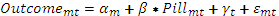 where  denotes the outcome for eligible women of cohort j in municipality m at time t.  is a treatment indicator equal to 1 if these women were subsidized in a given municipality in a given year and 0 otherwise. The equation includes municipality-year (, cohort-municipality (, and cohort-time  fixed effects. The municipality-year fixed effects control for any unobserved time-varying characteristics that may have led some municipalities adopt the subsidies earlier. The cohort-year fixed effects control for nation-wide unobserved shocks to women of certain ages in the given year. The cohort-municipality fixed effects control for unobserved time-invariant characteristics of cohorts of women residing in the municipality. Using this specification, we study the selection among mothers before and after the subsidy and their children’s outcomes. The outcomes of interest are the mother’s education and the mother’s income, and total fertility. Marital status is not recorded on the Swedish birth certificate and does not carry the same meaning as in the US, since most couples co-habit and have children before actually marrying. Thus, to proxy for the mother’s civil status, we use an indicator variable for a missing father’s name. The set of infant-health outcomes that can be constructed from available data include: infant death (death in the first 12 months after birth), low birth weight at delivery (below 2500 grams), very low birth weight (below 1500 grams), premature delivery (defined as birth before the 37th gestational week), very premature delivery (before the 35th week), the apgar score in the first minute after the delivery, whether the child had an inpatient overnight stay at various ages, and the child’s educational attainment as measured by her performance on the high school qualifying exams. The high school qualification exams are administered at 9th grade and determine whether the pupil can continue to academic high school or is better suited for vocational education. Our second set of empirical analyses test the subsidy effects on birth cohorts of women who were eligible for the subsidized contraception at some point of their lives and the children they eventually had. The main specification is again a triple differenced model using variation in the timing of subsidy implementation across different municipalities, and variation across subsidy eligibility across different birth cohorts of women. where denotes the outcome of interest for woman or child i of cohort j in municipality m conceived at year t.  is the treatment indicator. It equals 1 if the mother was eligible for a pill subsidy at any point in the given municipality and 0 otherwise. The indicators  stand for a set of municipality-conception year specific interaction dummies, a set of eligibility cohort-conception year interaction dummies, and a set of eligibility cohort-municipality interaction dummies. The eligibility cohorts are defined based on the municipality-specific subsidy regulations in Table A1. For example, in the first subsidy implementer, Gävle municipality, all women aged 18 and under are indicated as part of the (potentially) eligible cohort at all times.The set of eligibility cohort-municipality specific fixed effects control for any unobserved time-invariant characteristics that are common across all subsidy-eligible women residing in the same municipality before and after the subsidy implementation. The conception year – municipality fixed effects absorb any municipality-year specific variation that is common across all women who conceived in the municipality during the same year. The eligibility cohort-conception year fixed effects control for any cohort-specific unobserved characteristics that are the same across all women of subsidy-eligible age regardless of their municipality of residence. Specifically, equation (2) examines changes in outcomes, before and after the subsidy was implemented across municipalities, for eligible women and children of eligible women relative to a set of ineligible control women and children of ineligible control women. The vector  includes mother characteristics, such as a dummy for the mother’s age at the time of birth. DataThe data used in this analysis combine several registry data sources. Infant health data are based on birth certificates. They cover all births, including stillbirths and late-term miscarriages, that took place in Sweden since 1973. In the analysis we use births resulting from conceptions beginning in 1985. The vital statistics data include information on maternal health and some  demographic characteristics of the mother such as whether she was born in Sweden, her age, and whether she provided a father’s name to be entered on the certificate. The number of prenatal visits and an indicator for mother smoking during pregnancy were also recorded starting in the late 1980s.  The vital statistics records also include the county and the municipality where the birth took place, and a unique personal identification number for the mother, the father, and the child, that was used to link the birth records to the same women across births and to other registry-based data. The vital statistics also offer detailed information on the child’s health at birth, including birth weight, estimated gestation, an APGAR score (see footnote 4) in the 1st, 5th, and 10th minutes, whether the child was born with any inborn defects or was stillborn. The variable gestation age is measured in days. Together with the month of birth, it is used in tracing back the birth to the month of conception. The month of conception, together with the mother’s age at conception and the municipality of birth are used to assign subsidy treatment status. Using the unique mother’s identification number we link the infant health records to LISA, which is a Swedish registry database which records personal income, education, and employment status in 5-year intervals. We have obtained records of the mother’s completed education in 2000 and her personal annual labor earnings in 2009. Completed education is not reported (missing) for women who report that they are still pursuing their studies at the time of data gathering, thus we have incomplete records of mother’s education for later cohorts. Similarly, if the mother did not have any earnings from labor-related activities (she was not taxed), there is no annual earnings record. Using the unique ID for the child, we linked the infant health records to the inpatient data registry and to the school records. The National Inpatient Registry records all overnight hospital stays nation-wide starting in 1987. It also contains administrative information such as date of admission, number of days in hospital care as well as discharge diagnoses classified according to the 9th and 10th versions of International Classification of Diseases (ICD). The National Patient Register records a hospital admission only if it included an overnight hospital stay. Emergency room visits and shorter-term (less than 24 hours) inpatient stays are not recorded. 	Table 1 presents descriptive statistics of outcomes of interest and the main controls used in the analysis of registry-based individual-level data. The top panel presents simple means of mother’s characteristics and outcomes of interest by subsidy eligibility status. Subsidy eligibility status is determined by age and municipality of residence, and extends from women up to the age of 18 to women of ages up to 24 depending on the geographic location. Thus, among other factors, differences between the subsidy-eligible and subsidy-ineligible groups reflect differences between women who give birth to their first child at different ages. We split the subsidy-eligible age group into two subgroups – those who gave birth before the implementation of the subsidies and those who gave birth at subsidy-eligible ages even though they were eligible for pill subsidies. Mothers who gave birth at subsidy-eligible ages are less likely to have graduated from high school and have lower earnings in 2009. They are also less likely to have recorded a father’s name on the birth certificate and more likely to have smoked during pregnancy. Potentially subsidy-eligible women who conceived before the implementation of subsidies are in between the subsidy-eligible post-implementation sample and the subsidy-ineligible sample. The one exception is the probability of the mother having smoked during pregnancy – about 40% of these women reported having smoked, compared to 18% of similarly aged women post-subsidy implementation and 15% of never eligible women. In light of this, it is not come as a surprise that infant health outcomes are worst in the subsidy-eligible pre-implementation group. The probability of infant death is almost twice as high, the incidences of child deaths and hospitalizations up to ages 1 and 5 are also significantly higher in this group. This simple analysis of means suggests that the implementation of pill subsidies negatively selected mothers on SES characteristics, but positively selected them on the basis of health behaviors that affected their children’s initial health endowments. In the lower panel of Table 1 we repeat the analysis of means but we split the sample on the basis of affected birth cohorts of women. The “before subsidy” group here comprises women of subsidy-eligible birth cohorts who gave birth to their first child before the subsidy could affect them. For example, if a 17 year-old woman gave birth to a child in Gävle in 1988, she would be part of that group. If the same woman gave birth to a child in Gävle in 1995, she would be considered part of the “after subsidy” group.  The most striking differences between the before-subsidy and after-subsidy groups are in the age at first birth and number of children born during the observation window. On average, the pill subsidies allowed women to delay first births by five years, and avoid one extra pregnancy. Another large difference is again in the incidence of smoking during pregnancy. Women from subsidy-eligible birth cohorts who gave birth after subsidy implementation were significantly less likely to smoke than their peers from the same cohort-municipality cell who chose to have children before the subsidy experiments started and less likely to smoke than the rest of the maternal population who were never eligible for subsidies either because of their birth cohort or because of their geographic location. Overall, the infant and children’s health outcomes are consistent with this finding – children born to the group of women who were least likely to smoke were healthier on average than the rest of the infants in the sample. Women who were subsidy-eligible at some point of their lives and delivered their first child after the subsidy implementation had healthier children. Table 1: Descriptive statistics of the main variables of interest. Singleton first births only. Standard errors in square brackets under continuous variables meansData on abortions were obtained from the Swedish National Board of Health and Welfare. The data were aggregated by age group and county (municipality) to comply with privacy rules. To obtain the total number of conceptions we added the number of abortions by age group to the number of births to mothers of the same age group. Of course, this number does not include an unobserved number of early miscarriages, but this is unlikely to significantly bias the statistics. 	The Swedish pharmacy monopolist Apoteket provided data on sales of oral contraceptives by county. Since there is only one state-espoused pharmacy monopolist in Sweden, all drug sales necessarily take place in one of their stores. The data are recorded as the number of women who received a full yearly supply of oral contraceptives per thousand women of ages 15-44. Notably, these need not be the same women, as the statistics are calculated on the basis of daily doses sold. The data are not disaggregated by age group within the 15-44 range. We thus present analysis using the aggregated Apoteket data together with data from alternative sources to gauge the effect of subsidies on sales to the treated age groups. It is important to note that the subsidies were most commonly decided on the municipal, not the county, level. Thus, a number of municipalities may implement subsidies before the rest of the county takes them up. For the purposes of this descriptive analysis, whenever there were discrepancies in the years of subsidy adoption between different municipalities in the same county, we classified counties as subsidy-eligible when the majority of municipalities implemented the subsidies. This is a conservative approach as it biases the analysis against finding a significant positive effect of subsidy adoption on pill sales. Our estimates are therefore likely attenuated towards zero.Figure 1 shows a plot of the daily doses sold to women residing in counties that implemented the pill subsidies around the time of subsidy implementation. We re-center time around the first full year during which oral contraceptive subsidies were available in the county. The red vertical line indicates the last year before the first full year of subsidy. For example, in Jönköping county, the subsidies started on April 1st, 1994. The year 1994 is thus considered as the year before the first full year of subsidy for that county. As Figure 1 clearly shows, the average pill sales were declining or flat in the 5 years prior to subsidy adoption but increased significantly in the first full year of subsidy and continued trending upwards for the next 5 years. In all, the number of daily doses increased from 240 in the last year without any subsidies to 255 in the first full year, to over 316 daily doses 5 years later. In other words, the percentage of women of fertile ages using the pill increased by 6.25 percent in a little over a year, even though only a small fraction of those women were covered by the subsidy. In figure 2 we show a similar plot of the number of abortions to different groups of women around the time of subsidy implementation. Here we have the data disaggregated by (rough) age group as well as by county, so we can contrast the group of subsidy- eligible women to those who were never eligible. The data are roughly in 5-year age categories, starting with the group below 20. For counties that had subsidies covering women up to 22 or 23, we again took a conservative approach and included only fully-covered age groups in the eligible group (in this case, only  abortions to women aged up to 20).  On average, the number of abortions fell by 16.5 percent in 2 years and continued falling for more years after the first full year of subsidies. Between two years before implementation and two years after, the number of abortions performed on subsidy-eligible women fell by around 30 percent on average. Over the same period, the average number of abortions by county to subsidy-ineligible women remained stable at around 140 abortions per county-year cell. If municipalities wanted to wipe out the difference in the incidence of abortions between women in their teens and early 20s and older women, the subsidies appear to have achieved that goal. Another way to look at the average effects of the subsidies is to consider the trend in conceptions by subsidy-eligible compared to subsidy-ineligible women. In  figure 3 we plot the average ratio of conceptions among subsidy-eligible to conceptions by subsidy-ineligible women by county and year 5 years before and 5 years after the subsidy adoption. Taking the ratio to the total number of conceptions rather than the raw number is preferable as it is not affected by secular trends that likely impact women of all ages. As the plot shows, the ratio of eligible to ineligible conceptions fell by about 10% percent between the last full year without subsidies and the first full year with subsidies. It continues to fall for a total of 19 percent lower conception rate two years after subsidy implementation compared to two years before. Results from the formal regression analysis are presented below. In table 2 we show the coefficient estimates from specifications testing for the effect of subsidies on pill sales, the ratio of conceptions to eligible mothers and the number of births to eligible mothers including year and county (municipality)-level dummies and county-level linear trends. Even after controlling for unobserved county-level and time-specific factors, we find that on average, the number of daily doses to subsidy-eligible women increased by around 13, the ratio of conceptions to eligible women falls between 4 and 7.5 percent. We use the vital statistics data to estimate the effect on fertility, which allows us to include municipality-level fixed effects. The rightmost panel of Table 2 thus presents the average subsidy-effects on the number of eligible births per municipality-year cell. The number of births falls by around 1/6th to 1/10th post subsidy-implementation.  This effect is somewhat larger than the 7-10 percent drop in fertility due to pill access legalization in US states reported in Ananat and Hungerman (2012) but in the same ballpark. Their results are also more likely to be attenuated towards zero by measurement error as they use imputations and state-year level data and the exact timing of their treatment is less precise. Table 2: The effect of subsidies on pill sales and conceptions* significant at 10%; ** significant at 5%; *** significant at 1%Note: The data in the first 4 columns are organized by year-county-cell. The data in the last two columns are organized at the municipality-year cell level. All regressions cover the period 1985-1999. In table 3 we present similar regression analysis on the effects of subsidies on the number of abortion to eligible women. We find reductions in the number of abortions similar to Gronqvist (2009) and of plausible magnitude given the findings on pill use reported in Table 2. Table 3: The effect of subsidies on abortions* significant at 10%; ** significant at 5%; *** significant at 1%Note: The data are organized by year-county-age group cell. The age groups are: <=19, 20-24, 25-29, 30-34, 35-40 and over 40. The data cover the period 1985-2004. The results presented in tables 3 and 4 suggest that the subsidies had sizeable effects on overall pill sales, and on the fertility rate and number of abortions to groups of eligible women. V. ResultsWe first report our estimates of the effect of subsidy introduction on the selection of eligible mothers and their children’s infant health and educational outcomes. In the second subsection we compare the health and economic outcomes of cohorts of affected women and the children they eventually bore. The effects of pill subsidies on selection into motherhoodIn table 4 we report the results from a series of triple-differenced specifications based on equation (2). We are interested in differences in the profile of women from age groups eligible for pill subsidies who gave birth before and after subsidy implementation. The results from the corresponding difference-in-differences specifications using only mothers of ages up to 24 are reported in the Appendix table A2. The reported diff-in-diff specifications also include county-specific linear trends, capturing any differential trends that may have affected geographic regions differently. The results are very similar to the preferred triple-differenced estimation results reported in Table 4 below. Relative to women of subsidy-eligible ages who had children in the absences of the subsidy, women who chose to give birth while being eligible for pill subsidies earned 5% less in 2009. They were almost 2 percent less likely to have smoked during the pregnancy and more likely to have been born in Sweden (results not reported, available on request). There are no statistically significant differences in the propensity to record a father’s name on the birth certificate. The coefficient on college education is positive but not statistically significant. The data on educational attainment come from the 2000 census and are not recorded on the birth certificate. The age at which we can measure completed education for women at Sweden is at least in the late 20s, as college attendance starts later and takes longer than the average 4-year college in the US. Further, it is unclear how women reported educational attainment if they were still in college in 2000. The coefficient reported in Table 4 comes from a regression using data on women who were at least 26 years old in 2000.  The general picture that emerges from the maternal selection results accords with the predictions of the theoretical model. Children born to women who could have used the subsidy (or abortion) to prevent births were more likely to be “wanted” but also more likely to be born in lower SES families. Table 4: Selection of mothers – characteristics of women who gave birth conditional on being covered by the subsidies* significant at 10%; ** significant at 5%; *** significant at 1%Note: the number of observations varies because we use all available data for the outcome of interest to maximize powerIn Table 5 we report the estimates of these selection effects on infant health estimated using the triple differenced specifications. Again, the corresponding diff-in-diff estimates are reported in the Appendix, table A3. The results from the two estimation strategies are very similar. The results from the preferred triple-differenced estimation in Table 5 below show a positive selection effect on infant health and health up to age 1 of the children born to subsidy-eligible cohorts of women during ages in which they could receive the subsidy. The incidence of infant deaths decreases by 25 percent. The incidence of low birth weight (<2500 grams at birth) and very low birth weight (<1500 grams at birth) deliveries is not statistically significantly affected, but the coefficient on LBW in subsidy-eligible mothers is negative and suggests about a 5% reduction at the mean incidence of LBW. Premature births (<37 weeks of gestation) are about 12% less prevalent in the subsidy-eligible sample than in the controls, and the probability of very premature births (<35 gestational weeks) is also lower (but not statistically significantly so). These findings are suggestive in light of the recent literature showing that prematurity might result from increased levels of maternal stress during pregnancy (Lauderdale, 2006; Simeonova, 2011 and medical references cited by them). The probability of overnight hospitalization in the first year of life of the infant is also reduced by almost 50 percent, again confirming that the health endowment of infants born to young women who chose to have them was superior to the endowment of infants whose mothers had fewer contraceptive options and might have been less willing to have them.  The differences in infant health results from Ananat and Hungerman’s (2012) paper using the legalization of the pill for women under the age of 21 are not surprising. First, differences in infant health across maternal SES status are much larger in the US than in Sweden. Second, abortion was always a free option in Sweden, while it is unclear whether the costs of abortion were prohibitive for low SES young women in the US. Third, information about pill legalization is less likely to have reached low SES women in the US, while information about pill subsidies was distributed in youth clinics and pharmacies in Sweden. Fourth, teenage pregnancies, comprising the majority of pregnancies in the AH sample, are at much higher risk of low birth weight deliveries. All of these factors contribute to stronger selection into “wanted” births by women in Sweden compared to the US. Finally, measurement error is likely to attenuate the US estimates downwards. Table 5: Infant health effects of selection due to subsidy implementation * significant at 10%; ** significant at 5%; *** significant at 1%All standard errors are clustered on the municipality of birth level. Note: LBW: low birth weight, born below 2500 grams; VLBW: very low birth weight, born below 1500 grams; APGAR score is a cumulative score of infant health at birth based on Appearance, Pulse, Grimace, Activity, Respiration (see also footnote 4). In Table 6 we show the results of regressions testing for differences in education outcomes as measured by the national high school examinations. The maternal selection results suggest that children born to subsidy-eligible mothers after the subsidy implementation are negatively selected on maternal education and thus most likely family SES. On the other hand, these children were born with better initial health endowments, which predisposes them to perform better in school. In table 6 we report the coefficient estimates of the subsidy effect on three outcomes – the total score on the high school qualification exams, the probability of qualifying for high school based on the examinations, and the number of failed subjects. Children born to subsidy-eligible mothers are about 2.3 percent less likely to qualify for high school on the national exams and fail about 5% of a standard deviation more subjects than their peers. Thus, despite their better initial health endowment, their education performance is worse than that of their peers born to potentially subsidy-eligible cohorts of mothers who were conceived before the subsidies were implemented and thus their mothers had fewer contraceptive options. Long-term effects of the subsidies on affected cohorts of womenNext, we turn to the analysis of the long-term effects of the subsidy policies on the economic outcomes of cohorts of women who were eligible for the subsidies at some point of their lives and on their children. We first report the estimates of subsidy reform effects on maternal outcomes in Table 7. It is important to note that these effects are calculated over the birth cohort, and therefore estimate differences in average outcomes regardless of whether the mother gave birth during her subsidy-eligible or subsidy-ineligible years (past the age of subsidy eligibility). Estimates based on difference-in-differences estimations based on samples of women of potentially eligible cohorts, and exploiting only differences in the time of subsidy implementation across municipalities and birth cohorts are reported in Appendix tables A4. 	The results reported in Table 7 show that on average, women who were affected by the subsidy completed their college degrees at a 33 percent higher rate than the average Swedish woman. Such large effects on college completion should not be surprising, as the subsidies were aimed at helping women of college and pre-college age avoid unwanted pregnancies. Our results are similar to those obtained by Goldin and Katz (2002) who report that an increase in pill use from 0 to 100% in the relevant population would cause an increase of 4.8% in professionally occupied women, with a mean professional occupation rate of 12.7%. Their estimates of the effects of pill access on the percentage of women obtaining law and medical degrees are significantly larger.  The large gains in attained education translate into income gains. Women who gave birth before 2010 and who were affected by the subsidies had about 2900SEK higher annual incomes from labor earnings in 2009 (about 15% of the mean earnings in 2009) and earned on average 2200SEK more annually between 1990 and 2009. The large gain in college education imply that the income gains will accrue after age 30. Most Swedes do not complete their post-secondary education until their late 20s. Figure 1 plots the coefficient on the subsidy dummy at ages 30-38 from triple differenced models. While women who were affected by the subsidies lag behind in income in their early 30s, they are on a steeper earnings path, as we would expect given the findings on educational achievement. Around age 35 they overtake women who were not affected by the subsides. The positive earnings gap between subsidy-eligible  and subsidy-ineligible mothers is larger than the negative gap in their early 30s and continues to grow over time.  These are unequivocably positive effects on women’s education and career outcomes. Mothers who were affected by the subsidies were also significantly more likely to report a father’s name on the birth certificate (40% more likely than the average woman), and significantly less likely to have smoked during pregnancy. It is notable that the average woman who was affected by the subsidies was more likely to report a father’s name and less likely to have smoked during pregnancy than women of the same cohorts who gave birth at ages when they were still offered subsidized pill prices. This suggests that the long-term effects of subsidy implementation are stronger than the short-term maternal selection effects that we saw in the previous analysis.  	These results imply that the long-term effects on infant health from subsidy adoption would incorporate both the “wanted child” effects and the influence of better maternal education and SES status due to the reforms.  Table 6: Children’s education outcomes – selection effects* significant at 10%; ** significant at 5%; *** significant at 1%; All standard errors are clustered on the municipality of birth level.Table 7: Long-term effects on affected cohorts of women – characteristics of women affected by the subsidies at some point of their lives; triple difference estimations* significant at 10%; ** significant at 5%; *** significant at 1%; All standard errors are clustered on the municipality of birth level.In table 8 we present the coefficients on the long-term effects of subsidy adoption on infant and children’s health. The specifications are triple-differenced, and the corresponding diff-in-diff results are presented in the Appendix, Table A5. The results from the double- and triple-differences estimations are very similar. The long-term effects of the pill subsidies on the health of the children of affected cohorts of women are positive and consistent across all outcomes. The impact on the infant death rate is large at a 25% reduction at the mean, but not statistically significant. The probability of low birth weight, very low birth weight, and premature births are likewise affected significantly and the effects are economically large – evaluated at the mean incidence, they imply a 14% reduction in lbw births and a 37% reduction in births below the 1500 gram threshold. We also see a 10 percent reduction in prematurity and eight percent reduction in severe prematurity (the latter not statistically significant). Across most outcomes, the estimates of the long-term subsidy effects are of similar magnitude or larger than the estimates reported in Table 5. We interpret this as most likely due to the double-positive effect that accrued to these children – they are both more likely to be “wanted” and born to mothers of higher SES, as we show in Table 7. Thus, the long-term effects of pill subsidies, even though they affected women only in their very young ages (up to 24 in the most generous case), changed birth outcomes both in the short and in the long run and very sizably reduced the incidence of negative infant health shocks. 	Based on our results on mothers’ SES and on the infant health impacts, we expect that children born to cohorts of affected mothers would perform better in school than their unaffected peers. Again, this effect is consistent with the findings that parental (and in particular maternal) SES is strongly correlated with children’s SES and that better health endowment at birth results in better educational outcomes later in life. In Table 9 we report the results from triple differenced specifications testing for long-term subsidy effects on the set of outcomes we presented in our selection analysis in Table 6. The results imply large positive effects of the subsidies on the long-term educational outcomes of the children of affected cohorts of women. These results are the opposite to what we found when we considered the selection of subsidy-eligible mothers into early childbearing. The average child eventually born to a mother who was ever eligible for a subsidy performs better in terms of overall exam score and the probability of qualification to academic high school and fails fewer subjects than the average child born to women of the same cohort who were never eligible for the pill subsidy. Table 8: Long-term effects on infant health of children eventually born to women who were affected by the subsidy at some point of their lives* significant at 10%; ** significant at 5%; *** significant at 1%; All standard errors are clustered on the municipality of birth level. All models include a linear control in maternal age	Table 9: Long-term effects on the educational attainment of children eventually born to women who were affected by the subsidy at some point of their lives* significant at 10%; ** significant at 5%; *** significant at 1%; All standard errors are clustered on the municipality of birth level.Sensitivity analysisThe Appendix presents a number of tables based on difference-in-differences estimations of the effects of the subsidies on different subsets of women. We restrict these estimations to samples of women who were of potentially subsidy-eligible ages (for the selection into giving birth estimations) or women who were below the age of 30 when the subsidies were implemented and thus were (close to) potentially eligible to receive them. We find very similar effects on mothers and on children using the double- and the triple-differences methodologies. Long-term maternal SES and infant health effectsWe begin by focusing on variation across a narrow time window on cohorts born in 1972 and 1973. Figure 2 provides useful illustration of the incidence of subsidy treatment across birth cohorts. In our first sensitivity check we use only the 1971-1973 birth cohorts and the 17 geographic locations that introduced subsidies affecting these birth cohorts. The narrow time window allows us to compare the effects of the subsidies across municipalities and only four birth cohorts of women who just missed being affected by the subsidies or were affected for one or two years only.  Appendix Table A6 Panel A presents the results from difference in differences estimations across geographic location and birth year for mothers, Panel B presents the results for infant outcomes.  Even though we lose statistical power and all affected mothers of the 1968 cohort for whom we have income data at older ages, we find similar effects on maternal SES in this subsample as in the full sample of mothers. The effects on infant health are even stronger than in the full sample. Next, we focus the analysis on the first cohort of women who were affected – the 1968 cohort of women who gave birth in two counties - "Värmland" and "Jämtland". Even though these counties were not the first to introduce the subsidies, when they did so, the age group that was eligible was old enough to affect the oldest birth cohorts. We consider mothers who were born in the 9 cohorts before and 9 cohorts after the first cohort of women affected in these counties. In Figure A1 we plot the coefficients on the time dummies from difference-in-differences regressions including municipality fixed effects. The time dummies are re-centered around the first cohort affected (time 0). Any county-specific time trends in infant health outcomes that could have led these two counties to implement the subsidy for women up to ages 24 at the time when they did so would be reflected in the graph. We see no evidence of a trend leading up to the implementation of the subsidies, however we see a strong negative effect on infant deaths starting with cohorts born in 1970 (two years after the first cohort that was affected) and continuing on a downward trend for later cohorts. Placebo tests using never-eligible mothersAs a placebo test we consider the effect of subsidy implementation on women of birth cohorts who were aged 30 and older at the time of subsidy implementation in their municipality. Using difference-in-differences models we compare maternal SES and infant health outcomes for women aged 30 and over who lived in the municipality implementing the subsidy before and after the reduction in pill costs young women residing there. Appendix Table A7 presents the results. In Panel A we show the results for women’s SES outcomes, both without (columns 1-3) and with (columns 4-6) county-specific linear trends. We see no statistically significant differences across mothers of never-eligible ages giving birth before and after the subsidy implementation in their municipality. The estimated coefficients are also small in magnitude, implying that the lack of “effect” of pill subsidies on this group of women is not due to statistical imprecision. Similarly, there are no significant differences in infant health outcomes across the year of subsidy implementation for women who were never eligible for the subsidies. The estimated subsidy eligibility coefficients across all outcomes are economically small and statistically insignificant. This reassures us that differential trends in infant health between municipalities across the subsidy implementation threshold are not affecting the results on infant health reported in Table 7. Age at first eligibilityThe pill subsidies affected women of different birth cohorts at different ages depending on the ages of eligibility and on the cohort of birth. Women of the same birth cohort, but residing in different locations, could have been covered first at the age of 15 or 23 depending on their municipality’s local age of last eligibility policies. Women who were affected by the subsidies at younger ages, and thus were “treated” longer, should benefit from the pill subsidies more compared to those who were treated at older ages and also exposed for a shorter period of time. The age of legal consent in Sweden is 15 and in this robustness check we compare women who were already eligible at ages 15 or younger to the rest of the subsidy-eligible women. Appendix Table A8 presents the results from difference-in-differences regressions using variation across time and municipality on the sample of women of birth cohorts who were eligible for the reform. In these specifications we include a separate indicator for subsidy eligibility at the age of 15 or younger. We first examine the effects of subsidy coverage at age 15 on the probability that a father’s name is missing on the certificate and on the probability that the mother smoked during pregnancy (Panel A). In both cases coverage at age 15 has an additional negative effect, as we would expect if the subsidies were effective. We next turn to examining the effects of longer coverage at younger ages on infant health outcomes. With the exception of infant deaths, all other infant health indicators show an additional positive effect of early eligibility. VI. ConclusionsThis research utilizes a social policy experiment implemented by Swedish municipalities during the 1990s to identify the effects of lowering the cost of oral contraception on abortions, fertility, and women’s and children’s long term health and socio-economic outcomes. Despite the large literatures linking maternal education and social well-being to children’s health and education and the well-established positive effect of legalizing the pill on women’s wellbeing, little is known about the long-term effects of easing maternal access to the pill on children’s outcomes. We find both immediate and long term-effects that are economically large and significant. First, we document large positive demand effects of subsidizing access to the pill for young women and significant reductions in the abortion and fertility rates in the affected groups. Second, the pool of women who have access to subsidized contraception but elect to give birth is different from the women of the same age who give birth before the subsidies. Selection into early motherhood post-subsidies happens among women with lower SES. However, their children are born with better initial health endowments than the average child born to a woman of the same age group before the subsidies were adopted. Third, despite having better health at birth, children born to young women who selected into motherhood post-subsidy have worse educational attainment than their peers born before the subsidy. Finally, we find large positive long-term effects of the subsidies on women who were eligible for them during their young adulthood and the children eventually born to these women. The long-term effects of the pill on infant and children’s health are large and positive. The “children of the pill” also have higher educational attainment and enter adulthood better equipped to succeed in the labor market. Thus, the intergenerational effects of providing women with cheaper access to contraception likely exceed by a wide margin the immediate short-term effects of reducing abortions and fertility.  ReferencesCase, Anne, Darren Lubotsky and Christina Paxson (2002) “Economics Status and Health in Childhood: the Origin of the Gradient” American Economic Review 92, 1308-1334Case Anne, Angela Fertig and Christina Paxson (2005) “The Lasting Impact of Childhood Health and Circumstance” Journal of Health Economics 24, 365-389Almond, Douglas, Kenneth Chay and David Lee (2005) “The Costs of Low Birth Weight” The Quarterly Journal of Economics, 2005Ananat, Elizabeth and Daniel Hungerman (2011) “The Power of the Pill for the Next Generation: Oral Contraception’s Effect on Fertility, Abortion, and Maternal and Child Characteristics” forthcoming, The Review of Economics and Statistics, 2011Ananat, Elizabeth, Jonathan Gruber, Phillip Levine, and Douglas Staiger (2009) "Abortion and Selection", The Review of Economics and Statistics, Vol 91(1), pp. 124-136 Bailey, Martha (2006) ″More Power to the Pill: The Impact of Contraceptive Freedom on Women's Lifecycle Labor Supply,″ Quarterly Journal of Economics, 121 (1), February 2006, pp289-320Bailey, Martha (2010) “Momma’s Got the Pill”: How Anthony Comstock and Griswold v. Connecticut Shaped US Childbearing”, American Economic Review, 100(1), 2010, pp 98–129Bailey, Martha (2011) ″Reexamining the Impact of U.S. Family Planning Programs on Fertility: Evidence from the War on Poverty and the Early Years of Title X,″ NBER Working Paper Number 17343, August 2011Black, Sandra, Paul J Devereux  and Kjell G Salvanes, (2007) "From the Cradle to the Labor Market? The Effect of Birth Weight on Adult Outcomes," The Quarterly Journal of Economics, MIT Press, vol. 122(1), 409-439Currie, Janet and Enrico Moretti (2003) “Mother’s Education and the Intergenerational Transmission of Human Capital: Evidence from College Openings,” Quarterly Journal of Economics, 118(4), Nov. 2003, pp 1495-1532Currie, Janet (2009) “Healthy, Wealthy and Wise? Socioeconomic Status, Poor Health in Childhood, and Human Capital Development” Journal of Economic Literature, 47, 87-122Gronqvist, Hans (2009) “Putting Teenagers on the Pill: The Consequences of Subsidized Contraception”,  IFAU Working Paper 2009:8Gruber, Jonathan, Philip Levine and Doug Staiger (1999) “Abortion Legalization and Child Living Circumstances: Who is the Marginal Child?”, Quarterly Journal of Economics, 114(1),  pp. 263-292, February 1999Goldin, Claudia and Lawrence Katz (2002) “The Power of the Pill: Oral Contraceptives and Women’s Career and Marriage Decisions”, Journal of Political Economy, 110(4), 2002, pp 730-770Guldi, Melanie (2008) “Fertility Effects of Abortion and Pill Access for Minors” Demography, Volume 45, Number 4, November 2008, pp. 817-827Hock, Heinrich (2007) "The Pill and the College Attainment of American Women and Men," Working Papers (wp2007_10_01), Department of Economics, Florida State UniversityJonsson, Lena (1975) "Law and fertility in Sweden." In Law and Fertility in Europe: A Study of Legislation Directly or Indirectly Affecting Fertility in Europe, Eds. Maurice Kirk, Massimo Livi Bacci, and Egon SzabadyJoyce, Theodore, Ruoding Tang and Yuixui Zhang (2010) “Changes in Teen Fertility Following Access to the Pill and Abortion in the Early 1970s”, Working paper, available at http://aysps.gsu.edu/Joyce_abortion_pill.pdfKearney, Melissa and Philip Levine (2009) “Subsidized Contraception, Fertility and Sexual Behavior” The Review of Economics and Statistics, 91, 135-151Meghir, Costas, Marten Palme and Emilia Simeonova (2012) “Mothers’ Education and Babies’ Health: Evidence from a Social Experiment” Working Paper, August 2012Miller, Amalia “Motherhood Delay and the Human Capital of the Next Generation” (2009), American Economic Review: Papers and Proceedings, May 2009, 99(2), pp 154–58Myers, Caitlin (2011) “Power of the Pill or Power of Abortion? Re-examining the Effects of Young Women’s Access to Reproductive Control”, Mimeo, September 2011Olausson, Petra, Sven Cnattingius  and Bengt Haglund (1999) “Teenage Pregnancies and Risk of Late Fetal Death and Infant Mortality”,  BJOG, Vol. 106, (2), pp 116–121 Palme, Marten and Emilia Simeonova (2012) “Unequal at Birth? Nature vs Nurture and the Determinants of Long-Term Human Capital” Working Paper, August 2012Pop-Eleches, Cristian (2006) "The Impact of a Change in Abortion Regime on Socio-Economic Outcomes of Children: Evidence from Romania", Journal of Political Economy , Vol. 114(4), 2006, pp 744–73Rosenzweig, Mark R. and T. Paul Schultz (1989), ``Schooling, Information and Nonmarket Productivity: Contraceptive Use and its effectiveness,'' International Economic Review, Vol. 30(2), pp. 457-77, May 1989Santow, Gigi and Michael Bracher (1999) “Explaining Trends in Teenage Childbearing in Sweden”, Studies in Family Planning, Vol 30(3), pp 169-182, Sept 1999Socialstyrelsen (1994) “Minskar Tonarsaborter vid subventionering av p-piller?” Stockholm, Epidemiologiskt CentrumSocialstyrelsen (2001) ”Prisskillnader mellan olika typer av preventivmedel” Stockholm, Epidemiologiskt CentrumAppendix tables and figuresTable A1: Subsidy implementation by location and affected cohortsTable A2: Maternal selection effects of the subsidy: difference in differences model estimations of the effects on mother characteristics; including only mothers of potentially subsidy eligible ages at child birth (up to 24)Table A3: Selection effects of the subsidy on child health: difference in differences model estimations of the effects on infant health outcomes; including only children born to mothers of potentially subsidy eligible ages at child birth (up to 24)Table A4: The long-term effects of subsidy eligibility on women’s educational achievement and income. Difference in differences estimations using comparisons between cohorts of mother who were younger than 30 at the time of subsidy implementationTable A5: Long-term effects on infant health: Difference in Differences estimates using children born at any time of only cohorts of mothers younger than age 30 at the time of subsidy implementationAppendix Table A6: Sensitivity checks of long-term effects using geographic variation: Panel A: Mothers’ education and income Sensitivity checks of long-term effects using geographic variation: Panel B: Infant health outcomesTable A7: Placebo tests: using never treated women who were above 30 at the time of subsidy implementation. Difference-in-differences models estimationPanel A: Women’s education and SES outcomesPlacebo tests: using never treated women who were above 30 at the time of subsidy implementation. Difference-in-differences models estimationPanel B: Infant health outcomes; All specifications include linear controls for maternal ageTable A8: Long-term effects on mothers: the effects of eligibility at a younger age. Difference-in-differences estimations using the sample of mothers younger than 30 at the time of subsidy implementationPane A: Mothers’ SESPanel B: Infant health outcomesFigure 1: Plot of the subsidy coefficient from triple difference regression of annual income at different agesFigure 2: Geographic locations adopting subsidies by affected birth cohortFigure A1: Coefficient plot of time dummies around the first cohort affected by the subsidy. Time is re-centered around the first cohort affected by the subsidy – the 1968 birth cohortSubsidy eligible age groupsSubsidy eligible age groupsSubsidy eligible age groupsSubsidy eligible age groupsSubsidy eligible age groupsSubsidy ineligible groupsSubsidy ineligible groupsSubsidy ineligible groupsSubsidy ineligible groupsBefore subsidyBefore subsidyAfter subsidyAfter subsidyAfter subsidyVariableObsMeanObsMeanMeanObsObsMeanMeanhigh school graduate241600.54043140.3550.3556952046952040.7580.758Earnings in 20092593213962695275875893144393144316931693[1084][878][878][1293][1293]Mother born in Sweden268420.871283630.8110.8119636879636870.8440.844Missing father's name268420.020283630.0310.0319636879636870.0130.013Mother smoked 144370.398179210.1770.1776410916410910.1540.154N children268442.628363229636939636931.831.83N prenatal care visits57511.42239010.710.743617743617710.910.9Low birth weight (<2500 grams)268080.049282840.0480.0489616689616680.0420.042Very low birth weight (<1500 grams)268080.009282840.0090.0099616689616680.0080.008Premature (<37 gestation weeks)268420.072276710.0650.0659601049601040.0610.061very premature (<35 weeks)268420.029276710.0280.0289601049601040.0240.024Infant death268420.007283630.0040.0049636879636870.0040.004Death below age 1268420.008283630.0050.0059636879636870.0050.005Hospitalization 0-1 age268420.332283630.2760.2769636879636870.2700.270Hospitalization 1-5 age268420.131283630.0960.0969636879636870.1040.104N abortions/county145214215203203360360200200N births/municipality155717.532108.68.635703570258258Affected cohorts of womenAffected cohorts of womenAffected cohorts of womenAffected cohorts of womenAffected cohorts of womenAffected cohorts of womenAffected cohorts of womenAffected cohorts of womenAffected cohorts of womenSubsidy eligible cohortsSubsidy eligible cohortsSubsidy eligible cohortsSubsidy eligible cohortsSubsidy eligible cohortsSubsidy eligible cohortsSubsidy ineligible cohortsSubsidy ineligible cohortsSubsidy ineligible cohortsBefore subsidyBefore subsidyAfter subsidyAfter subsidyAfter subsidyAfter subsidyhigh school graduate61100.44255867558670.2510.2516617006617000.79Earnings in 200984331282235150235150117811787407417407411817[1043][1044][1044][1321]Mother born in Sweden87180.8512441812441810.8110.8117659917659910.85Missing father's name87180.0202441812441810.0190.0197659917659910.01Mother smoked 31670.2602003332003330.0680.0684699404699400.20Age at first birth871820.13424418124418125.30325.30376599176599128.52N children/ mother87182.4662441812441811.7181.7187659917659911.89N prenatal care visits15189.922575222575210.610.622727022727011.1Low birth weight (<2500 grams)87080.0462436462436460.0400.0407644037644030.04Very low birth weight (<1500 grams)87080.0102436462436460.0070.0077644037644030.008Premature (<37 gestation weeks)87180.0702439072439070.0620.0627619877619870.061very premature (<35 weeks)87180.0282439072439070.0250.0257619877619870.024Infant death 87180.0062441812441810.0030.0037659917659910.005Death below age 187180.0072441812441810.0030.0037659917659910.005Hospitalization age 0-1 87180.3012441812441810.2430.2437659917659910.281Hospitalization age 1-5 87180.1182441812441810.0720.0727659917659910.115Figure 1: Evolution of oral contraceptive sales around the time of subsidy adoption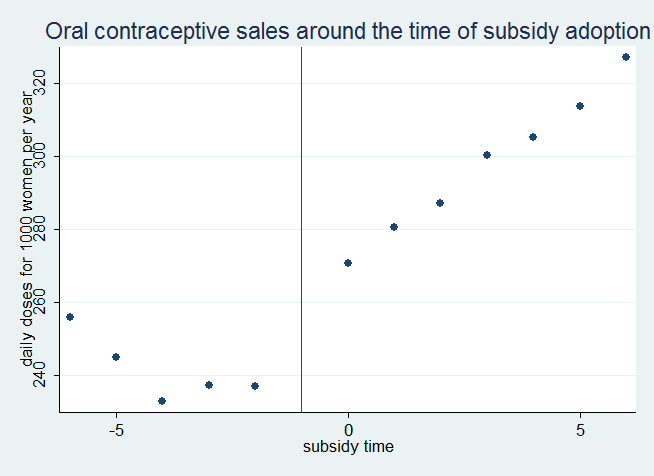 Figure 2: Abortions by subsidy-eligible and subsidy-ineligible women around the time of subsidy adoption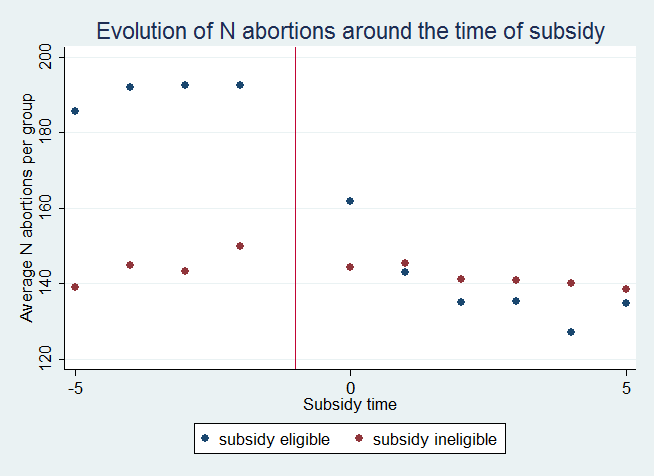 Figure 3: Ratio of teen to total N conceptions around the time of subsidy adoptionFigure 3: Ratio of teen to total N conceptions around the time of subsidy adoption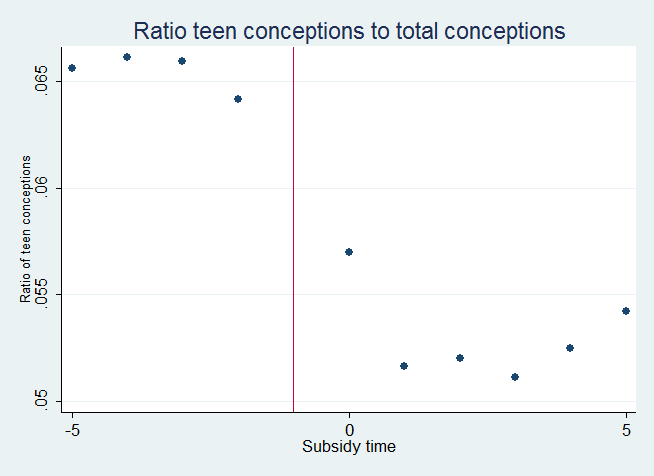 Yearly pill supply sold per 1000 women ages 15-44Yearly pill supply sold per 1000 women ages 15-44Ratio conceptions to eligible mothersRatio conceptions to eligible mothersN births to eligible mothersN births to eligible mothersCounty-levelCounty-levelCounty-levelCounty-levelMunicipality-levelMunicipality-levelSubsidy13.45***13.21***-0.0044***-0.0024**-1.984**-1.171**(2.494)(2.796)(0.00128)(0.00108)(0.582)(0.444)Constant275.3***275.4***0.0597***0.0583***18.715**460.462*(2.918)(2.810)(0.00175)(0.00151)(0.804)(183.440)Linear county trendsxxxMean of dep var2662660.060.061212Observations5045044004004,5524,552R-squared0.8620.9410.7340.8290.8940.917(1)(2)(3)(4)Eligible group27.22***28.57***(5.312)(5.246)Eligible*subsidy-18.96**-21.23***(7.646)(7.665)Subsidy 15.265.97619.327.003(9.859)(10.57)(13.67)(14.35)County FExxxxConstant290.8***59.07***379.9***58.39***(16.78)(7.716)(11.25)(10.26)Mean of dep var201201201201Linear trendsxxObservations2,1602,1602,1602,160R-squared0.9940.8000.9950.801(1)(2)(3)(4)CollegeIncome in 2009 in ’00 SEKNo father’s nameMother smokedEligible*subsidy0.011-85.45***0.002-0.019**(0.015)(24.1)(0.002)(0.007)Mean of dep var0.076 16600.014 0.16Eligibility*year FExxxxMunicipality*year of conception FExxxxObservations114339113859701,014,596673,385R-squared0.1830.14610.0430.122(1)(2)(3)(4)(5)(6)(7)(8)(9)Infant deathLBWVLBW<37 weeks<35 weeksApgar scoreHosp 0-1Hosp 1-5Child death <5Eligible*subsidy-0.001+-0.0020.000-0.007**-0.0020.054**-0.014**0.001-0.001+(0.001)(0.002)(0.001)(0.002)(0.002)(0.013)(0.004)(0.003)(0.001)Mean of dep var0.0040.0430.0080.062 0.0248.60.27 0.1040.004 Eligible age*year FExxxxxxxxxMunicipality*year FExxxxxxxxxObservations1,014,6011,012,5721,012,5721,014,6011,014,6011,006,0251,014,5961,014,5961,014,601R-squared0.0070.0080.0080.0090.0080.0190.0360.0250.007(1)(2)(3)High school exam scoreHigh school qualifiedN failed subjectsEligible*subsidy-2.320-0.020*0.109**(1.476)(0.008)(0.034)Mean of dep var206 0.91 0.82Eligible age*year FExxxMunicipality*year FExxxYear of graduation FExxxObservations490,036490,036484,098R-squared0.0980.0350.042(1)(2)(3)(4)(5)College degreeIncome in 2009 in ’00 SEKLifetime income panel (1990-2009)No father’s nameMother smokedEligible cohort*0.023**29.240**22.154**-0.006**-0.026**Treated municipality(0.002)(7.516)(9.344)(0.002)(0.006)Mean of dep var0.076198210750.0140.16Birth cohort x eligibility FExxxxxMuni FExxxxx>30 at age of subsidy*treated munixxxxxObs1,134,5241,374,29218,367,684828,114533,918R-squared0.0660.1670.2410.0470.124(1)(2)(3)(4)(5)(6)(7)(8)Infant deathLBWVLBW<37 weeks<35 weeksApgar scoreHosp 0-1Hosp 1-5Eligible cohort-0.001-0.006*-0.003**-0.006*-0.0020.019-0.010+-0.003*subsidy(0.001)(0.002)(0.001)(0.003)(0.002)(0.014)(0.005)(0.003)Mean dep var0.0040.0430.0080.062 0.0248.60.27 0.104Eligible cohort*year FExxxxxxxxMunicipality*xxxxxxxxconception year FEObservations828,114826,266826,266828,114828,114821,844828,114828,114R-squared0.0070.0080.0080.0080.0080.0180.0320.024(1)(2)(3)ScoreHigh school qualifiedN failed subjectsEligible*subsidy5.218**0.017**-0.191**(1.066)(0.005)(0.061)Mean dep var206 0.91 0.82Eligible cohort  *year FExxxMunicipality*year FExxxYear of graduation FExxxObservations490,039490,039484,100R-squared0.0960.0340.040LocationStarting dateEligible cohortsGävle (municipality)Nov 01, 1989<= 19*Sandviken (municipality)Nov 30, 1989<= 19*Partille (municipality)Jan 01, 1990<= 20Hofors (municipality) Mar 31, 1990<= 19*Ockelbo (municipality)Mar 31, 1990<= 19*Örebro (county)Jun 01, 1990<= 18*Kristianstad (county)Nov 29, 1990<= 18*Kronoberg (county)Jan 01, 1991<= 19Blekinge (county)Mar 01, 1991<= 19Solna (municipality)Sep 01, 1991<= 22Gotland (county)Oct 01, 1991<= 20*Södermanland (county)Jan 01, 1992<= 19*Malmöhus (county) (except Malmö municipality)Jan 01, 1992<= 19Västernorrland (county)Jan 01, 1992<= 19Älvsborg (county)Jan 01, 1992<= 19Västmanland (county)Jan 01, 1992<= 19Kopparberg (county)Jan 01, 1992<= 19Värmland (county)Mar 01, 1992<= 24*Jämtland (county)Apr 01, 1992<= 24Göteborg (county))Jul 01, 1992<= 20Bohuslän (county) except (Partille and Göteborg municipalities)Jul 01, 1992<= 20Gävleborg (county) (except for Gävle, Sandviken, Hofors and Ockelbo)Nov 09, 1992<= 19*Uppsala (county)Mar 01, 1993<= 19Malmö (municipality)Mar 26, 1993<= 18Halland (county)Jul 01, 1993<= 19Norrköping (municipality)Jul 01, 1994<= 22Finspång (municipality)Jul 01, 1994<= 22Söderköping (municipality)Jul 01, 1994<= 22Valdermarsvik (municipality)Jul 01, 1994<= 22Östergötland (county)Jan 01, 1997<= 18Östergötland (county)1998<= 19Jönköping (county)Apr 01, 1994< 20Kalmar (county)Mar 15, 1994< 21Göteborg (municipality)Jan 01, 1998<= 19Skaraborg (county)Jan 01, 1998<= 19Västerbotten (county)No subsidies everNorrbotten (county)Jan 01, 1996<= 19* Individuals are eligible for the subsidy until the calendar year they turn this age.* Individuals are eligible for the subsidy until the calendar year they turn this age.* Individuals are eligible for the subsidy until the calendar year they turn this age.(1)(2)(3)(4)(5)(6)(7)VARIABLESLevel of educationCollege degreeIncome at age 30Income at age 35Income in 2009No father’s nameMother smokedMother eligible*subsidy-0.058***0.00521.73430.904-92.605**0.004**-0.028**(0.002)(0.000)(14.809)(26.522)(16.039)(0.001)(0.006)Constant17.8611.654-199.917246.7611,364.3451.272**6.600**(0.000)(0.000)(4,251.708)(2,684.962)(4,389.088)(0.169)(2.300)Municipality FExxxxxxxConception year FExxxxxxxCounty linear trendxxxxxxxObservations393,202393,202263,783312,397512,250534,053213,729R-squared0.0990.0400.0650.0820.1380.0310.099Robust standard errors in parentheses; ** p<0.01, * p<0.05, + p<0.1Robust standard errors in parentheses; ** p<0.01, * p<0.05, + p<0.1Robust standard errors in parentheses; ** p<0.01, * p<0.05, + p<0.1Robust standard errors in parentheses; ** p<0.01, * p<0.05, + p<0.1Robust standard errors in parentheses; ** p<0.01, * p<0.05, + p<0.1Robust standard errors in parentheses; ** p<0.01, * p<0.05, + p<0.1Robust standard errors in parentheses; ** p<0.01, * p<0.05, + p<0.1Robust standard errors in parentheses; ** p<0.01, * p<0.05, + p<0.1(1)(2)(3)(4)(5)(6)Infant deathLBWVLBW<37 weeks<35 weeksHospitalization 0-1Mother eligible*subsidy-0.001+-0.0000.000-0.005*-0.002-0.014**(0.0006)(0.002)(0.001)(0.002)(0.001)(0.005)Constant0.054-0.3810.2071.913*0.710+2.871+(0.146)(0.765)(0.145)(0.789)(0.372)(1.579)Municipality FExxxxxxConception year FExxxxxxCounty linear trendxxxxxxObservations276,865276,341276,341276,865276,865276,865R-squared0.0020.0020.0020.0030.0020.028Robust standard errors in parentheses;** p<0.01, * p<0.05, + p<0.1Robust standard errors in parentheses;** p<0.01, * p<0.05, + p<0.1Robust standard errors in parentheses;** p<0.01, * p<0.05, + p<0.1Robust standard errors in parentheses;** p<0.01, * p<0.05, + p<0.1Robust standard errors in parentheses;** p<0.01, * p<0.05, + p<0.1Robust standard errors in parentheses;** p<0.01, * p<0.05, + p<0.1Robust standard errors in parentheses;** p<0.01, * p<0.05, + p<0.1(1)(2)(2)(3)(3)(4)(4)(5)(5)(6)(7)Level of educationCollege degreeCollege degreeIncome at age 30Income at age 30Income at age 35Income at age 35Income in 2009Income in 2009No father’s nameMother smokedSubsidy eligible0.058*0.010+0.010+-5.624-5.62424.765*24.765*29.240**29.240**-0.005**-0.017**(0.029)(0.005)(0.005)(13.919)(13.919)(12.375)(12.375)(7.516)(7.516)(0.001)(0.003)Constant24.289**3.548**3.548**-4,735.158-4,735.158441.423441.42310,190.33510,190.3350.1692.457+(5.889)(1.156)(1.156)(4,116.981)(4,116.981)(3,088.456)(3,088.456)(6614778.490)(6614778.490)(0.165)(1.386)Mean dep varMunicipality FEXXXXXXXXXXXBirth cohort FEXXXXXXXXXXXCounty  linear trendsXXXXXXXXXXXObservations1,134,5241,134,5241,134,524683,023683,023739,926739,9261,374,2921,374,292632,513423,163R-squared0.1260.0660.0660.0940.0940.1120.1120.1670.1670.0330.140Robust standard errors in parentheses; ** p<0.01, * p<0.05, + p<0.1Robust standard errors in parentheses; ** p<0.01, * p<0.05, + p<0.1Robust standard errors in parentheses; ** p<0.01, * p<0.05, + p<0.1Robust standard errors in parentheses; ** p<0.01, * p<0.05, + p<0.1Robust standard errors in parentheses; ** p<0.01, * p<0.05, + p<0.1Robust standard errors in parentheses; ** p<0.01, * p<0.05, + p<0.1Robust standard errors in parentheses; ** p<0.01, * p<0.05, + p<0.1(1)(2)(3)(3)(4)(4)(5)(5)(5)(6)Infant deathLBWVLBWVLBW<37 weeks<37 weeks<35 weeks<35 weeks<35 weeksHospitalization 0-1Subsidy-eligible cohort-0.001*-0.004**-0.002**-0.002**-0.004**-0.004**-0.003**-0.003**-0.003**-0.006*(0.000)(0.001)(0.001)(0.001)(0.001)(0.001)(0.001)(0.001)(0.001)(0.002)Constant0.471*6.631*2.525*2.525*10.810*10.810*6.323*6.323*6.323*6.595**(0.227)(3.107)(1.076)(1.076)(4.606)(4.606)(2.545)(2.545)(2.545)(1.857)Municipality FExxxxxxxxxxConception year FExxxxxxxxxxCounty linear trendsxxxxxxxxxxObservations591,750590,218590,218590,218591,750591,750591,750591,750591,750591,750R-squared0.0010.0020.0010.0010.0020.0020.0020.0020.0020.026Robust standard errors in parentheses, clustered on the municipality level; ** p<0.01, * p<0.05, + p<0.1; All specifications include a linear control for maternal ageRobust standard errors in parentheses, clustered on the municipality level; ** p<0.01, * p<0.05, + p<0.1; All specifications include a linear control for maternal ageRobust standard errors in parentheses, clustered on the municipality level; ** p<0.01, * p<0.05, + p<0.1; All specifications include a linear control for maternal ageRobust standard errors in parentheses, clustered on the municipality level; ** p<0.01, * p<0.05, + p<0.1; All specifications include a linear control for maternal ageRobust standard errors in parentheses, clustered on the municipality level; ** p<0.01, * p<0.05, + p<0.1; All specifications include a linear control for maternal ageRobust standard errors in parentheses, clustered on the municipality level; ** p<0.01, * p<0.05, + p<0.1; All specifications include a linear control for maternal ageRobust standard errors in parentheses, clustered on the municipality level; ** p<0.01, * p<0.05, + p<0.1; All specifications include a linear control for maternal ageRobust standard errors in parentheses, clustered on the municipality level; ** p<0.01, * p<0.05, + p<0.1; All specifications include a linear control for maternal ageRobust standard errors in parentheses, clustered on the municipality level; ** p<0.01, * p<0.05, + p<0.1; All specifications include a linear control for maternal ageRobust standard errors in parentheses, clustered on the municipality level; ** p<0.01, * p<0.05, + p<0.1; All specifications include a linear control for maternal ageRobust standard errors in parentheses, clustered on the municipality level; ** p<0.01, * p<0.05, + p<0.1; All specifications include a linear control for maternal age(1)(2)(3)(4)Income at 35Income at 37Income in 2009Lifetime income panelSubsidy-eligible cohort22.30621.26820.334-2.995(20.339)(25.201)(23.608)(11.074)Constant1,524.045**1,906.409**2,003.344**1,162.179**(8.486)(13.518)(9.470)(8.361)Municipality FExxxxBirth cohort FExxxxObservations56,32442,87756,356727,030R-squared0.0160.0160.0160.012Robust standard errors in parentheses; ** p<0.01, * p<0.05, + p<0.1Robust standard errors in parentheses; ** p<0.01, * p<0.05, + p<0.1Robust standard errors in parentheses; ** p<0.01, * p<0.05, + p<0.1Robust standard errors in parentheses; ** p<0.01, * p<0.05, + p<0.1Robust standard errors in parentheses; ** p<0.01, * p<0.05, + p<0.1(1)(2)(3)(4)(5)(6)Infant deathLBWVLBW<37 weeks<35 weeksHospitalization 0-1Subsidy-eligible mother cohort-0.002**-0.016**-0.008**-0.024**-0.016**-0.020**(0.001)(0.003)(0.001)(0.004)(0.002)(0.007)Constant0.013**0.258**0.038**0.470**0.387*0.624**(0.004)(0.094)(0.007)(0.175)(0.172)(0.174)Municipality FExxxxxxConception year FExxxxxxObservations57,59957,40657,40657,59957,59957,599R-squared0.0050.0060.0050.0070.0060.024Robust standard errors in parentheses; ** p<0.01, * p<0.05, + p<0.1; All specifications include a linear control for maternal ageRobust standard errors in parentheses; ** p<0.01, * p<0.05, + p<0.1; All specifications include a linear control for maternal ageRobust standard errors in parentheses; ** p<0.01, * p<0.05, + p<0.1; All specifications include a linear control for maternal ageRobust standard errors in parentheses; ** p<0.01, * p<0.05, + p<0.1; All specifications include a linear control for maternal ageRobust standard errors in parentheses; ** p<0.01, * p<0.05, + p<0.1; All specifications include a linear control for maternal ageRobust standard errors in parentheses; ** p<0.01, * p<0.05, + p<0.1; All specifications include a linear control for maternal ageRobust standard errors in parentheses; ** p<0.01, * p<0.05, + p<0.1; All specifications include a linear control for maternal age(1)(2)(3)(4)(5)(6)collegeIncome at 35Income in 2009collegeIncome at 35Income in 2009Municipalities 0.0038.192-14.7610.0109.9719.039with subsidies(0.007)(11.890)(29.376)(0.006)(12.898)(23.282)Constant0.039**180.082+112.195*1.53163.840-18,907.618(0.015)(98.732)(52.125)(2.244)(22,086.322)(11,537.930)Mean of dep varMunicipality FExxxxxxBirth cohort FExxxxxxCounty linear trendsxxxObservations184,85261,977183,221184,85261,977183,221R-squared0.0520.1580.3340.0530.1580.335Robust standard errors in parentheses, clustered at the municipality level;** p<0.01, * p<0.05, + p<0.1Robust standard errors in parentheses, clustered at the municipality level;** p<0.01, * p<0.05, + p<0.1Robust standard errors in parentheses, clustered at the municipality level;** p<0.01, * p<0.05, + p<0.1Robust standard errors in parentheses, clustered at the municipality level;** p<0.01, * p<0.05, + p<0.1Robust standard errors in parentheses, clustered at the municipality level;** p<0.01, * p<0.05, + p<0.1Robust standard errors in parentheses, clustered at the municipality level;** p<0.01, * p<0.05, + p<0.1Robust standard errors in parentheses, clustered at the municipality level;** p<0.01, * p<0.05, + p<0.1(1)(2)(3)(4)(5)(6)(7)(8)Infant deathLBWVLBW<37 weeksInfant deathLBWVLBW<37 weeksMunicipalities -0.0000.0030.0010.002-0.0000.0030.0000.001with subsidies(0.001)(0.003)(0.001)(0.003)(0.001)(0.003)(0.001)(0.003)Constant-0.002-0.045**-0.013**-0.056**1.173+10.971**4.546**15.292*(0.003)(0.006)(0.003)(0.007)(0.665)(3.902)(1.460)(6.211)Mean of dep variableMunicipality FExxxxxxxxConception year FExxxxxxxxCounty linear trendsxxxxObservations200,555200,017200,017200,555200,555200,017200,017200,555R-squared0.0050.0060.0040.0060.0050.0070.0050.007Robust standard errors in parentheses, clustered on the municipality level; ** p<0.01, * p<0.05, + p<0.1Robust standard errors in parentheses, clustered on the municipality level; ** p<0.01, * p<0.05, + p<0.1Robust standard errors in parentheses, clustered on the municipality level; ** p<0.01, * p<0.05, + p<0.1Robust standard errors in parentheses, clustered on the municipality level; ** p<0.01, * p<0.05, + p<0.1Robust standard errors in parentheses, clustered on the municipality level; ** p<0.01, * p<0.05, + p<0.1Robust standard errors in parentheses, clustered on the municipality level; ** p<0.01, * p<0.05, + p<0.1Robust standard errors in parentheses, clustered on the municipality level; ** p<0.01, * p<0.05, + p<0.1Robust standard errors in parentheses, clustered on the municipality level; ** p<0.01, * p<0.05, + p<0.1Robust standard errors in parentheses, clustered on the municipality level; ** p<0.01, * p<0.05, + p<0.1(1)(2)No father’s nameMother Smoked Mother belongs to -0.006**-0.019**eligible cohort(0.001)(0.003)Mother was eligible at -0.005**-0.010**age 15 or younger(0.001)(0.003)Constant0.3445.695**(0.292)(1.722)Municipality fixed effectsxxConception year fixed effectsxxCounty linear trendsxxObservations632,513423,163R-squared0.0330.140Robust standard errors in parentheses; ** p<0.01, * p<0.05, + p<0.1Robust standard errors in parentheses; ** p<0.01, * p<0.05, + p<0.1Robust standard errors in parentheses; ** p<0.01, * p<0.05, + p<0.1(1)(2)(3)(4)(4)(5)(5)(6)(6)(7)(8)(8)Infant deathLBWVLBW<37 weeks<37 weeksInfant deathInfant deathLBWLBWVLBW<37 weeks<37 weeksMother belongs to -0.001**-0.005*-0.003*-0.006**-0.006**-0.001*-0.001*-0.005*-0.005*-0.003*-0.005**-0.005**eligible cohort(0.000)(0.000)(0.000)(0.001)(0.001)(0.000)(0.000)(0.000)(0.000)(0.000)(0.001)(0.001)Mother was eligible at -0.000-0.004*-0.002*-0.008**-0.008**-0.000-0.000-0.004*-0.004*-0.002*-0.009**-0.009**age 15 or younger(0.000)(0.000)(0.000)(0.001)(0.001)(0.000)(0.000)(0.000)(0.000)(0.000)(0.001)(0.001)Constant0.002*0.0480.0160.0930.0930.5740.5747.5597.5592.75812.15612.156(0.001)(0.000)(0.000)(0.090)(0.090)(0.450)(0.450)(7.305)(7.305)(2.521)(13.076)(13.076)Municipality fixed effectsxxxxxxxxxxxxConception year fixed effectsxxxxxxxxxxxxCounty linear trendsxxxxxxxObservations632,513630,865630,865632,513632,513632,513632,513630,865630,865630,865632,513632,513R-squared0.0010.0010.0010.0020.0020.0010.0010.0020.0020.0010.0020.002Robust standard errors in parentheses; clustered on the municipality of birth level ** p<0.01, * p<0.05, + p<0.1Robust standard errors in parentheses; clustered on the municipality of birth level ** p<0.01, * p<0.05, + p<0.1Robust standard errors in parentheses; clustered on the municipality of birth level ** p<0.01, * p<0.05, + p<0.1Robust standard errors in parentheses; clustered on the municipality of birth level ** p<0.01, * p<0.05, + p<0.1Robust standard errors in parentheses; clustered on the municipality of birth level ** p<0.01, * p<0.05, + p<0.1Robust standard errors in parentheses; clustered on the municipality of birth level ** p<0.01, * p<0.05, + p<0.1Robust standard errors in parentheses; clustered on the municipality of birth level ** p<0.01, * p<0.05, + p<0.1Robust standard errors in parentheses; clustered on the municipality of birth level ** p<0.01, * p<0.05, + p<0.1Robust standard errors in parentheses; clustered on the municipality of birth level ** p<0.01, * p<0.05, + p<0.1Robust standard errors in parentheses; clustered on the municipality of birth level ** p<0.01, * p<0.05, + p<0.1Robust standard errors in parentheses; clustered on the municipality of birth level ** p<0.01, * p<0.05, + p<0.1Robust standard errors in parentheses; clustered on the municipality of birth level ** p<0.01, * p<0.05, + p<0.1